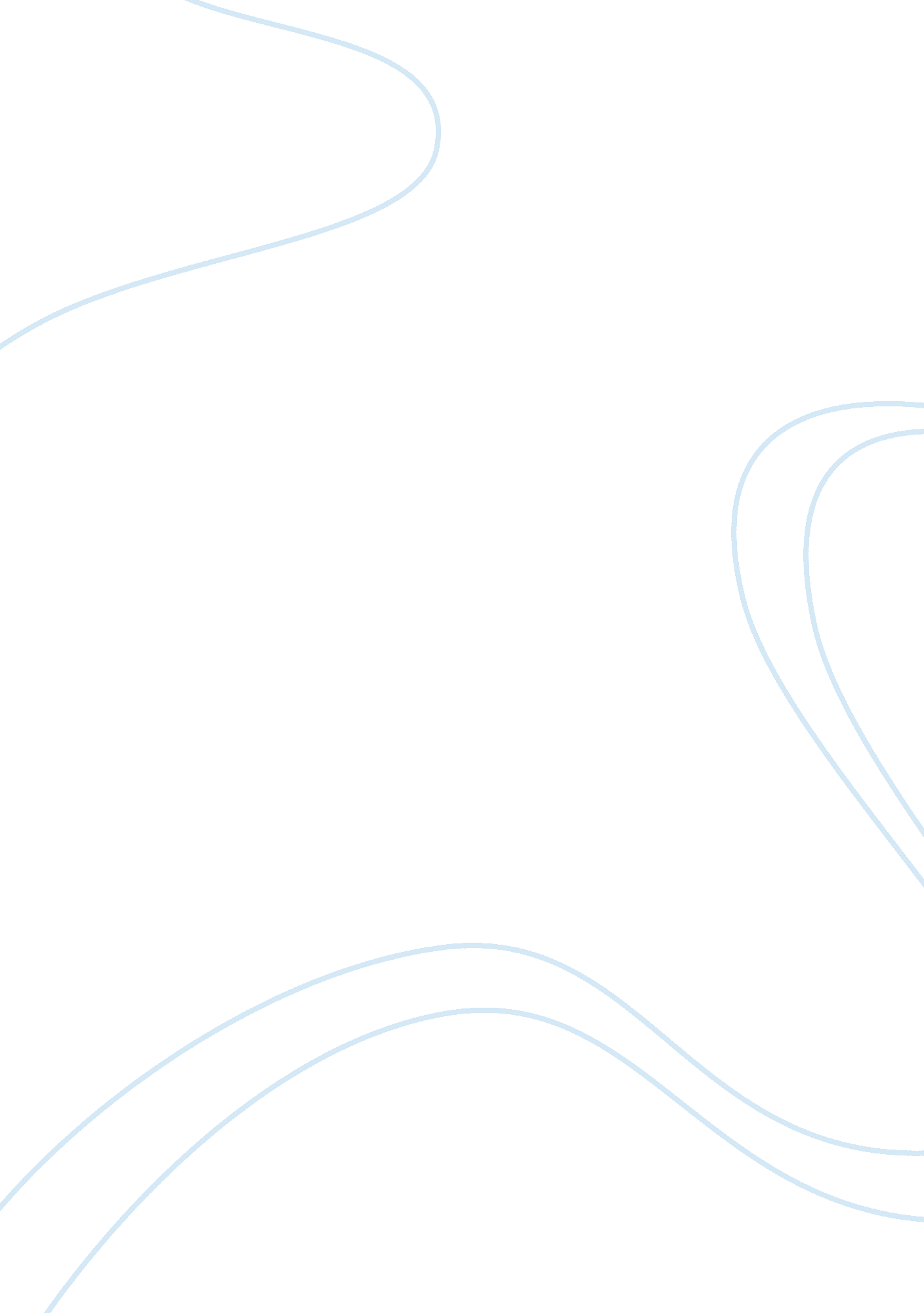 Mob mentality essay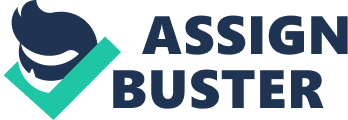 Mob mentality is a group of people that influence each other to do a certain thing. When you’re with a group of people they peer pressure you into doing something bad and or good. It is probably in your best interest to think as an individual, and make you own decisions. When you make your own decisions then you have time to think a little about what you are about to do, like is it going to have consequences , am I going to get in a lot of trouble? You have a lot to think about when you make your own decisions. Thinking as an individual is good because you have no one to influence your final decision. When you are with a group you are more influence to do what they group does because you aren’t thinking about consequence. If it’s good or bad. There is always that moment when you’re making a decisions weather your with a group or as an individual, you have to face the choice or doing the wrong or right thing. Mob mentality is shown a couple of times in the Crucible. The most it is shown is in Abbeys little group of all the girls that follow her around. Whatever Abbey does, the group of girls does the exact same thing, and they always agree with whatever Abbey says weather it’s the truth or it’s a lie. If Abbey pretends like she sees the devil her groups of little “ Puppets” follow right behind and faint. on mentality is also shown in the court when a lot of people are being accused of witch craft, if Abbey says she seen people dancing in the forest all of a sudden so did all the other girls. They are going to agree because they don’t want to be accused. They want to be they victim not the killer. Mob mentality has happened quit a few times in my life. For example if I’m at a party and people start to some weed or drink then everybody else joins in because they think it’s cool. While there doing it they aren’t thinking of all the consequences and how much trouble the can get in. Mob mentality will always be a problem, because it can start some many fights, arguments, and getting people in trouble. If everyone would stay away from Mob mentality this world would be a way better place, everybody needs to make their own decisions. 